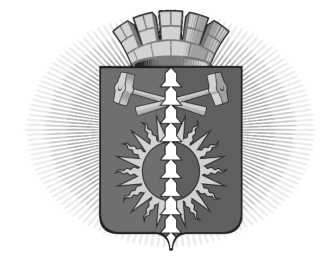 АДМИНИСТРАЦИЯ  ГОРОДСКОГО ОКРУГА ВЕРХНИЙ ТАГИЛПОСТАНОВЛЕНИЕО внесении изменений в Положение об оплате труда работников, не отнесенных к должностям муниципальной службы, и осуществляющих техническое обеспечение деятельности органов местного самоуправления городского округа Верхний ТагилВ соответствии с Трудовым кодексом Российской Федерации, постановлением Правительства Свердловской области от 18 сентября 2019 № 586-ПП «Об утверждении методик, применяемых для расчета межбюджетных трансфертов из областного бюджета местным бюджетам, на 2020 год и плановый период 2021 и 2022 годов», руководствуясь Уставом городского округа Верхний Тагил, Администрация городского округа Верхний ТагилПОСТАНОВЛЯЕТ:	1. Внести в Положение об оплате труда работников, не отнесенных к должностям муниципальной службы, и осуществляющих техническое обеспечение деятельности органов местного самоуправления городского округа Верхний Тагил, утвержденное постановлением Администрации городского округа Верхний Тагил от 24.12.2018 № 884 (далее – Положение), следующие изменения:1) дополнить пунктом 6 раздел I «Общие положения» Положения следующего содержания:«К размерам должностных окладов, указанных в пункте 2 раздела III «Основание и размер денежного содержания и оплаты труда работников, осуществляющих техническое обеспечение» настоящего Положения, с 1 октября 2020 года применяется повышающий коэффициент 1,038.»;2) внести изменения в пункт 2 раздела III «Основание и размер денежного содержания и оплаты труда работников, осуществляющих техническое обеспечение», изложив таблицу в следующей редакции:« 												    ». 2. Начальнику планово-экономического отдела (Самофеевой Е.А.) внести соответствующие изменения в штатное расписание Администрации городского округа Верхний Тагил.3. Настоящее постановление опубликовать на официальном сайте городского округа Верхний Тагил в сети Интернет (www.go-vtagil.ru).  Глава городского округаВерхний Тагил                                     подпись                                    В.Г. Кириченко   от 10.08.2020        № 369г. Верхний Тагилг. Верхний Тагилг. Верхний ТагилНаименование должностиРазмеры должностных окладов, руб.Старший инспектор     7 076Инспектор5 500 